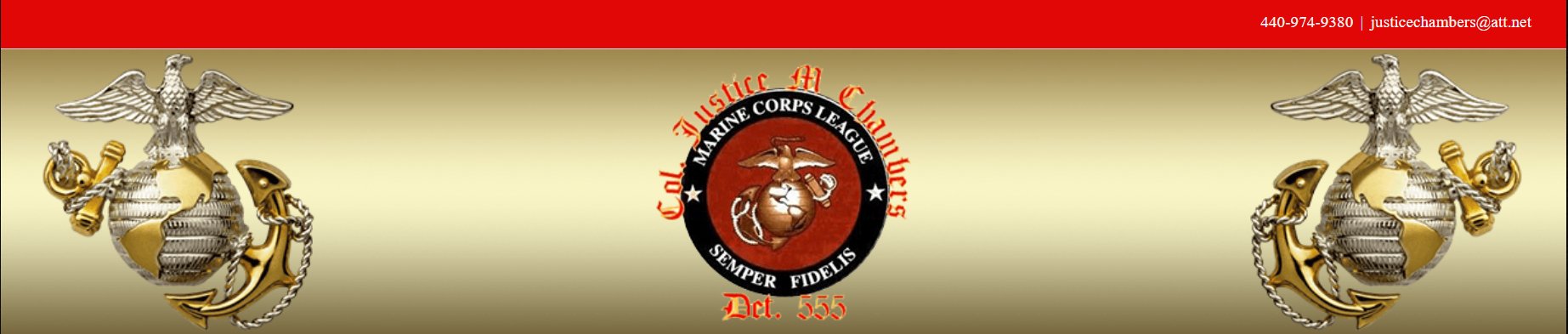 248th USMC Birthday BallSaturday November 11th 2023Gunny’s Hall 8720 Twinbrook Dr.Mentor, Ohio 440605-7 PM appetizers and open bar6 PM Color Guard PresentationPledge of AllegianceCommandants MessageGuest SpeakerCake Cutting CeremonyDinner FollowsSteak, Chicken, or SalmonMusic and Dancing till 11PM